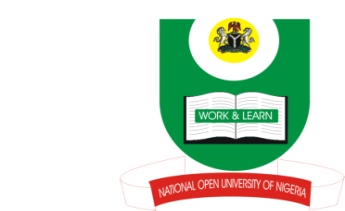 NATIONAL  OF FACULTY OF SOCIAL SCIENCESDEPARTMENT OF CRIMINOLOGY AND SECURITY STUDIESFirst Semester Examination                                   June, 2017Programme: PGD, Criminology and Security StudiesCourse Code:   CSS 753Course Title:  Research Methods in CriminologyTime Allowed: 3hrs 3 Credit UnitsInstruction: Section A,question(s) is/are Compulsory and any two questions from Section B.SECTION A1a. Enumerate the characteristic of a well constructed hypothesis. 15 Marks1b. Discuss your understanding of Exploratory Design and its purposes. 15 MarksSECTION B2. Discuss the concept of Footnote and Endnote in research methodology with valid example20 Marks.3a. Longitudinal studies can be undertaken, for instance, from sources such as birth registers or official statistics, enumerate its merits and demerits 10 Marks.3b. Discuss the meaning and data collection means of case study design10 Marks.4a. Critics of self –report studies frequently suggest that: 10 Marks.4b. According to Gay (1992), the steps in the sampling process are as follows10 Marks (2 marks per valid point).5. Discuss the major functions of Sampling in research methodology20 Marks (4 marks per valid point).